TA Average number of Core Threat Assessment Team members: 7.12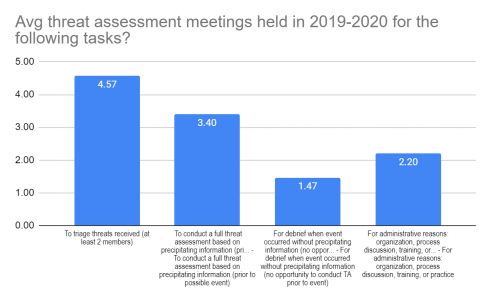 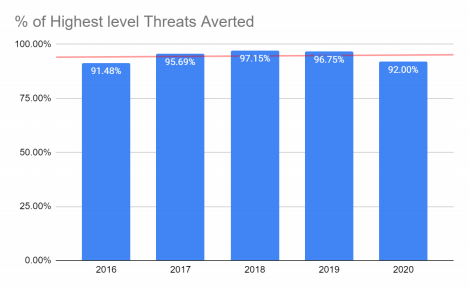 2014 2015 2016 2017 2018 2019 2020Total of all threat  assessments  completed in the  state for each  year 3569 5522 6029 8309 14869 16573 15524Threats of harm  to only others for each year 2891 3123 3658 5790 5893 5860Threats of harm  to only self for  each year 2419 2556 4201 8294 9868 9037Threat to self  AND others 212 350 450 785 812 1209# of Highest level of threat for each year 657 928 1472 1169 1237Highest level  averted 601 888 1430 1131 1138